What is Cologuard? Cologuard is a Colorectal cancer-screening test that detects altered DNA and/or blood in the stool as a way to find cancer in its early stage.  It is approved by the United States Preventive Services Task Force and HEDIS as one of the recommended methods for colon cancer screening and has an interval of every 3 years.Provider places Cologuard order in EpicCologuard order is automatically faxed to Exact SciencesAn Exact Sciences representative will call the patient to confirm mailing address/insurance informationA kit is shipped to the patient – which comes with a prepaid and preaddressed UPS return labelPatient collects stool sample in the privacy of their own homePatient ships the kit from any UPS location or call 1-800-PICKUPS to schedule a pick-upExact Sciences results the test and posts results to a Cologuard Portal Henry Ford Cologuard Population Health Coder(s) monitor the Exact Sciences portal for results.  When results become available, they update the original Epic order with the results (positive or negativeResults are issued to the provider’s InBasketResults are issued to MyChart if applicableA final Cologuard result of positive or negative will complete Health Maintenance for 3 yearsNote:  If, after multiple attempts, Exact Sciences could not get a final result the order will be canceled. The Population Health Coder(s) will then Cancel the Epic order which will issue a Canceled Ord message to the Authorizing provider’s InBasket indicating that the test could not be completed. Step 1:  Access the patient visit encounter by double-clicking the patient on the schedule.Step 2:  From Meds & Orders, search for and select the Cologuard (Exact Sciences) order. Click Accept.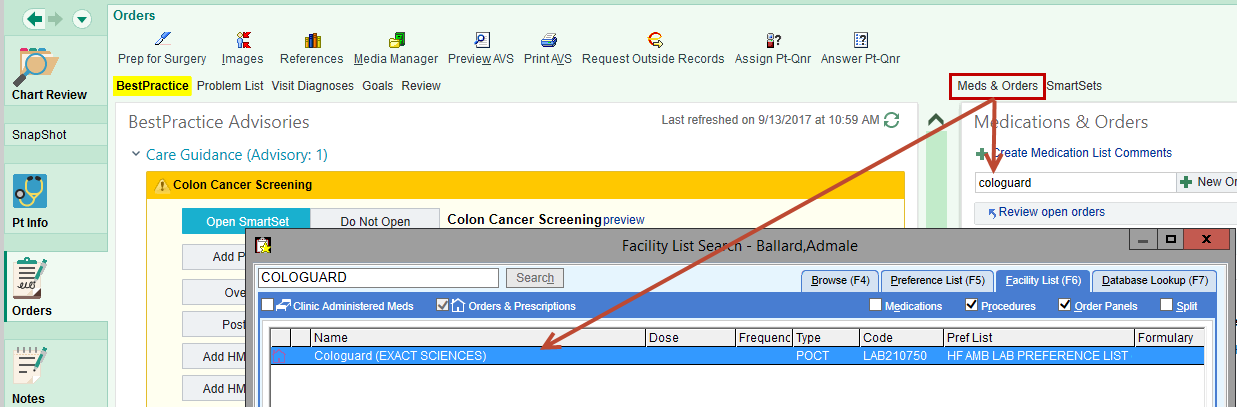 Step 3:  Review, associate diagnosis, and sign the order.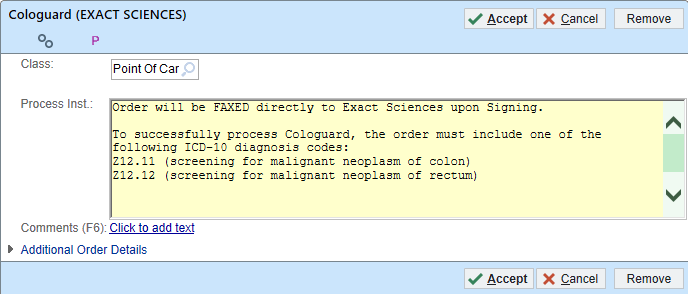 To successfully process Cologuard, the order must include one of the following ICD-10 diagnosis codes: Z12.11 (screening for malignant neoplasm of colon)Z12.12 (screening for malignant neoplasm of rectum)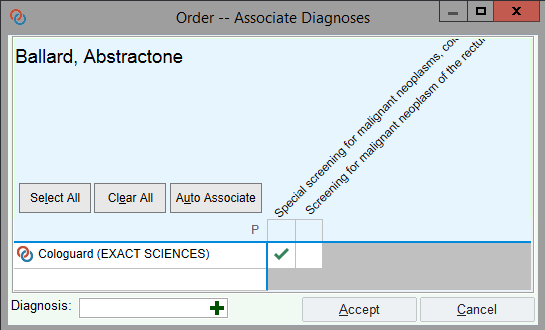 What happens when the Cologuard order is signed in Epic?An order requisition is faxed directly to Exact Sciences A copy of the faxed order requisition is printed in the clinicA Patient Instructions report is printed in the clinicYou can include Cologuard Patient Instructions in the AVS using SmartPhrase . COLOGUARD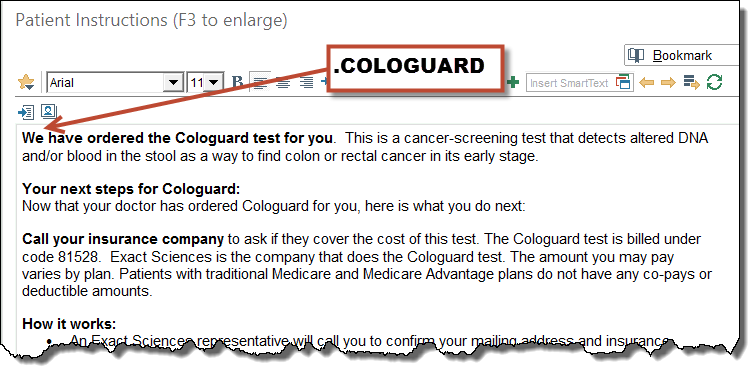 Henry Ford Population Health Coder(s) will monitor the Exact Sciences portal for results belonging to Henry Ford Health System.When results become available, the Henry Ford Cologuard Population Health Coder(s) will:Access the Enter/Edit Results activity from the patient’s ChartLocate, and double-click on the Cologuard (Exact Sciences) orderUpdate the results including:  Collection Date and Time, Result Value – Negative or Positive, Resulting Lab, Result Date and Time, and Result Status (Preliminary Result or Final Result)Click Accept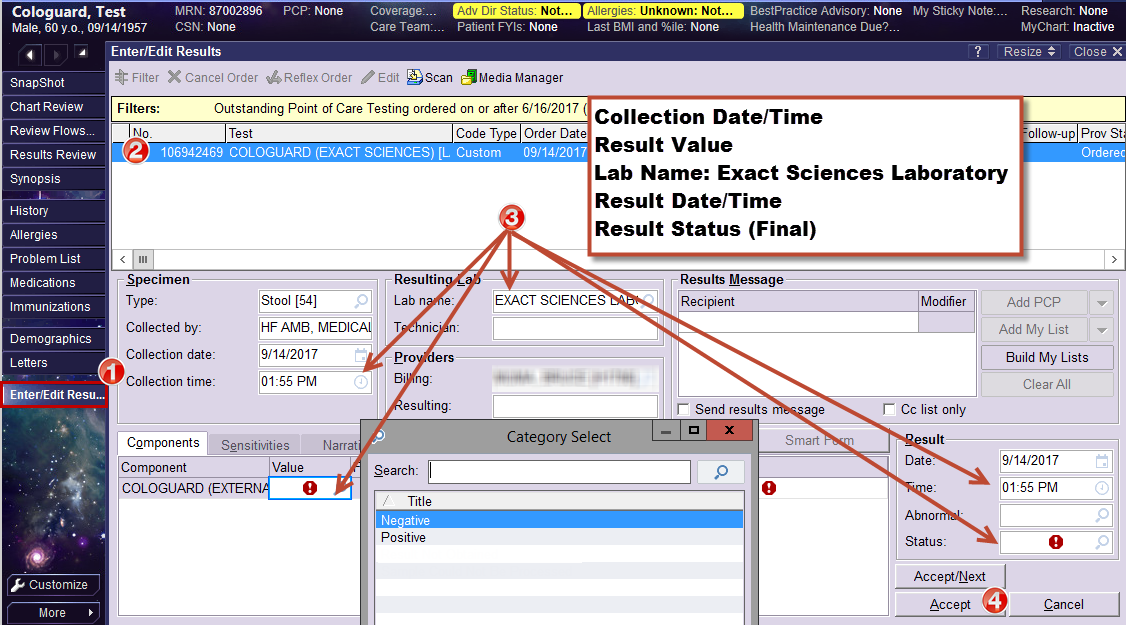 If, after multiple attempts, Exact Sciences could not get a final result the order will be canceled. The Population Health Coder(s) will access Enter/Edit Results to Cancel the Epic order.  Canceling the order in Epic will issue a Canceled Ord message to the Authorizing provider’s InBasket indicating that the test could not be completed. Provider will follow up as appropriate.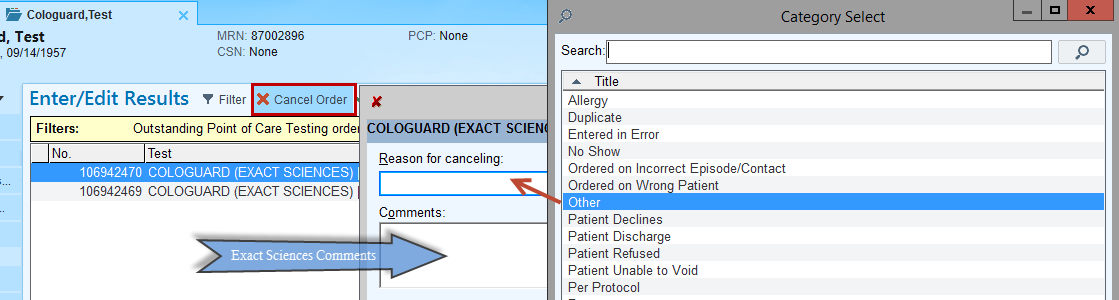 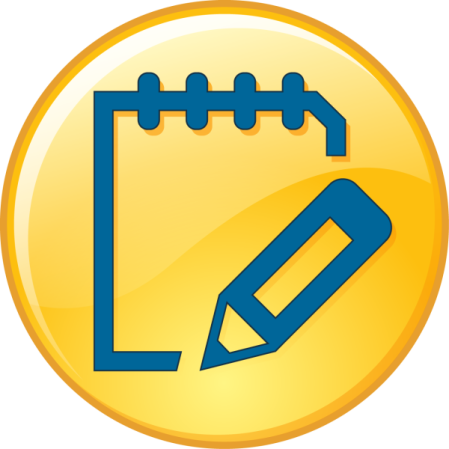 How it WorksTry It Out – Cologuard Ambulatory OrderWhat happens when - Cologuard Order Signed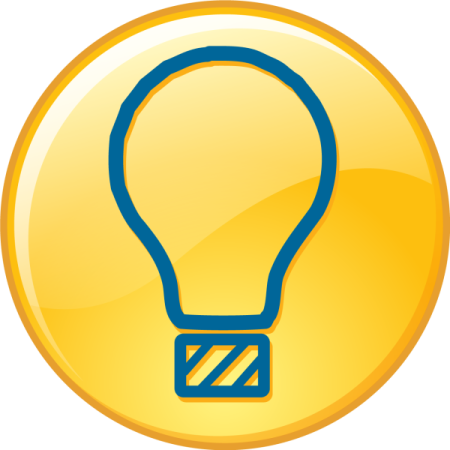 You Can Also...Cologuard Results in EpicCologuard Order Canceled in Epic